КАРАРРЕШЕНИЕ8 декабря 2017года                                                                                      №23-05«О возложении обязанности руководителя Исполнительного комитета Актанышского муниципального района»В связи с досрочным прекращением полномочий руководителя Исполнительного комитета Актанышского муниципального района Ильясова Р.А., в соответствии с Федеральным законом от 06.10.2003 № 131-ФЗ «Об общих принципах организации местного самоуправления в Российской Федерации»,               с ч. 3 ст. 50 Устава Актанышского муниципального района Совет Актанышского муниципального района РЕШИЛ:1. До назначения по результатам конкурса руководителя Исполнительного комитета Актанышского муниципального района возложить исполнение обязанностей руководителя Исполнительного комитета Актанышского муниципального района с 8 декабря 2017 года на заместителя руководителя Исполнительного комитета Актанышского муниципального района по экономике на Фаттахова Энгеля Наваповича. 2. Настоящее решение вступает со дня его принятия.3. Опубликовать данное решение в местной газете «Актаныш таннары» и разместить на официальном портале Актанышского муниципального района по адресу http://aktanysh.tatarstan.ru/.4. Контроль за исполнением настоящего решения возложить на руководителя аппарата Совета Актанышского муниципального района                       А.С. Карамова.Заместитель главы Актанышскогомуниципального района                                                                            И.Ш. БариевТАТАРСТАН РЕСПУБЛИКАСЫАКТАНЫШ МУНИЦИПАЛЬ РАЙОНЫ СОВЕТЫIII чакырылыш423740, Актаныш авылы, Ленин пр.,17нче йорт. Тел. 3-18-57, факс 3-15-05.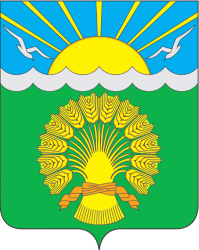 РЕСПУБЛИКА ТАТАРСТАНСОВЕТ АКТАНЫШСКОГО МУНИЦИПАЛЬНОГО РАЙОНАIII созыва423740, село Актаныш, пр. Ленина,дом 17. Тел/. 3-18-57, факс 3-15-05.